О проекте федерального закона № 819765-7 «О внесении измененийв Федеральный закон «О государственно-частном партнерстве, муниципально-частном партнерстве в Российской Федерации и внесении изменений в отдельные законодательные акты Российской Федерации» и отдельные законодательные акты Российской Федерации» (в части признания объектов рекреационной инфраструктуры национальных парков объектами соглашений) Государственное Собрание (Ил Тумэн) Республики Саха (Якутия)                                      п о с т а н о в л я е т:1. Поддержать проект федерального закона № 819765-7 «О внесении изменений в Федеральный закон «О государственно-частном партнерстве, муниципально-частном партнерстве в Российской Федерации и внесении изменений в отдельные законодательные акты Российской Федерации» и отдельные законодательные акты Российской Федерации» (в части признания объектов рекреационной инфраструктуры национальных парков объектами соглашений), внесенный депутатами Государственной Думы Н.П.Николаевым, Д.В.Ламейкиным, А.А.Хохловым, Н.В.Панковым, В.М.Шишкоедовым, М.С.Шереметом, А.П.Марковым, З.Д.Геккиевым, М.С.Гаджиевым, В.И.Афонским, Е.Б.Шулеповым, С.А.Сопчуком, А.А.Харсиевым, И.М.Гусевой, И.В.Медведевым, Т.И.Цыбизовой, Б.Х.Сайтиевым, Н.В.Говориным, Е.В.Бондаренко, С.В.Яхнюком, С.В.Чижовым, А.Б.Выборным, А.А.Гетта, А.А.Максимовым, С.А.Вострецовым, Ф.С.Сибагатуллиным, Е.А.Серпером, А.З.Фарраховым, А.Н.Красноштановым, В.М.Кононовым, Ю.А.Левицким, Ю.Н.Березуцким, И.В.Сапко, Т.В.Соломатиной, А.А.Поляковым, О.А.Бондарь, Д.П.Москвиным, В.В.Зубаревым, Н.П.Саниной, Н.В.Назаровой, М.М.Бариевым, А.А.Носовым, Д.В.Юрковым, И.Х.Зиннуровым, В.В.Бузиловым, А.Д.Козенко, В.А.Фетисовым, А.И.Петровым, В.В.Ивановым, И.В.Станкевичем, М.В.Романовым, В.С.Скругом, А.Г.Кобилевым, Р.Ш.Хайровым, И.Б.Богуславским, И.С.Минкиным, О.М.Германовой, А.Ш.Догаевым, Г.И.Данчиковой, М.П.Беспаловой, Д.В.Сватковским, М.А.Ивановым, Н.В.Маловым.2. Направить настоящее постановление в Комитет Государственной Думы Федерального Собрания Российской Федерации по природным ресурсам, собственности и земельным отношениям.3. Настоящее постановление вступает в силу с момента его принятия.Председатель Государственного Собрания   (Ил Тумэн) Республики Саха (Якутия) 						П.ГОГОЛЕВг.Якутск, 12 декабря 2019 года 	   ГС № 379-VI   ГОСУДАРСТВЕННОЕ СОБРАНИЕ(ИЛ ТУМЭН)РЕСПУБЛИКИ САХА (ЯКУТИЯ)                          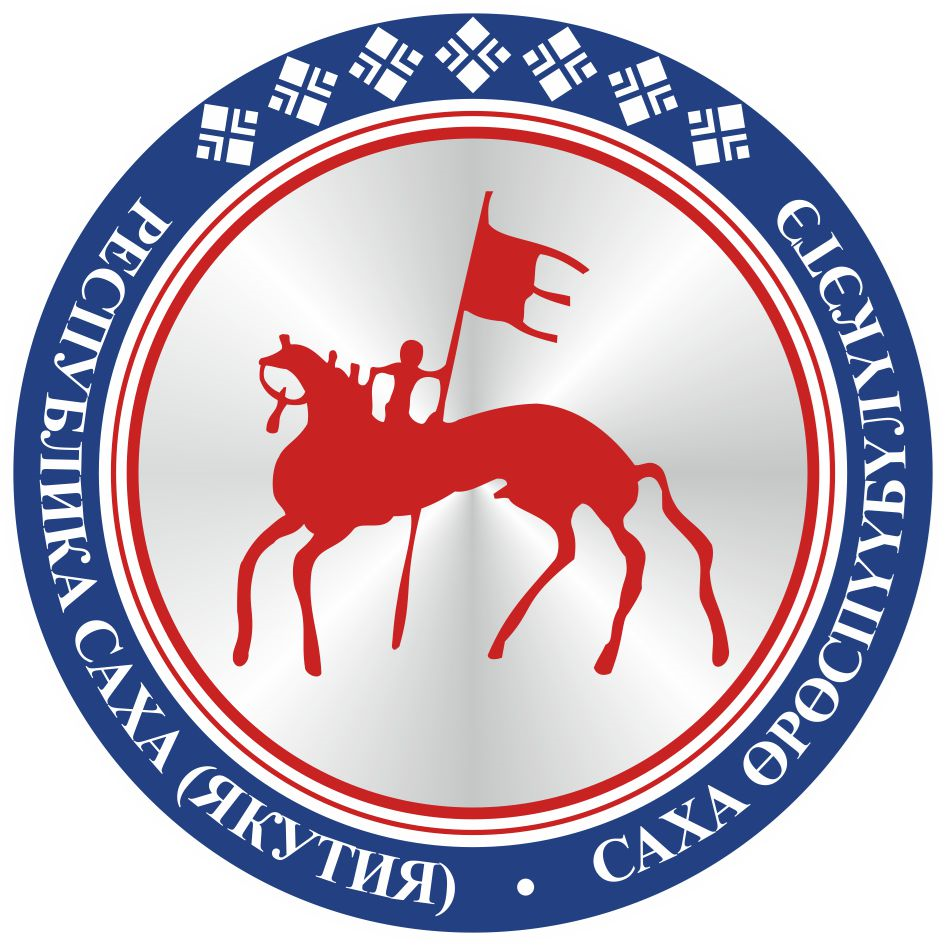 САХА ӨРӨСПҮҮБҮЛҮКЭТИНИЛ ТҮМЭНЭ                                 П О С Т А Н О В Л Е Н И ЕУ У Р А А Х